Risk Assessment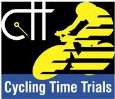 Course/Road(s) Assessed:	WW15/03  – A78	Course: Local to Irvine and Loans, Ayrshire.Date of Assessment/Review: 10/05/2021	Name of Assessor: Blair WyllieKey Identified RisksDistance(miles)LocationIdentified Significant Risk/HazardsLevel of Risk Low/Med/HighMeasures to reduce Risk(if applicable)0Link Road between A737 & Eglinton Interchange.START LINE.Vehicles approaching riders and officials from both directions.LowOnly one team of riders to be on link road at any one time. Riders waiting to start and officials must be behind traffic cones.0.Link Road between A737 & Eglinton InterchangeTeams of riders waiting to start.LowTeams to be held in park access road and only released to the start line by a marshal when the start line is clear.0 Link Road between A737 & Eglinton InterchangeTraffic exiting Eglinton ParkLowRiders exiting the park to warm up must turn right. 0 Link Road between A737 & Eglinton InterchangeOfficials on roadLowAll officials will be wearing PPE high visibility clothing in accordance with Amey Highways / Police requirements.0 Link Road between A737 & Eglinton InterchangeStarter holding / dropping competitorLowStarters are well experienced and know how to hold riders correctly. Each rider may tell how they wish to be held.0.1A78 Eglinton InterchangeRider joining roundaboutLowRider made aware of course through race manual. Traffic adjoining roundabout have been made aware of the race via signage. Marshall will be stationed on roundabout entrance to raise awareness to traffic.0.2A78 Eglinton InterchangeRoundabout exitLowRider exiting Eglinton Interchange roundabout onto A78 slip road.Marshal placed next to junction to direct rider. Rider should know the course from race manual.0.3A78 entrance slipTraffic exiting onto Long DriveLowRider must stay in inside lane which become middle lane of A78 on slip road.Traffic exiting the Eglinton Interchange can also exit to Long Drive and not enter the A78.Marshal stationed at start of split to direct rider. Signage is displayed.Distance(miles)LocationIdentified Significant Risk/HazardsLevel of Risk Low/Med/HighMeasures to reduce Risk(if applicable)0.4A78 entrance slipJunction entering A78 Trunk RoadLowRider will enter A78 which has changed from 2 to 3 lanes at Eglinton Interchange. Signage has informed vehicles on road of cycle race.0.6A78 entrance slipLane ChangeLowRider exiting slip road onto A78. Signage has informed motorists. Rider told to keep left as they enter.2.5A78 Warrix Interchange exitLane alteration and reductionMediumRider must change lanes from inside to middle. Inside lane become A78 exit slip to A71.Marshall before lane alteration to raise awareness to rider Signage for vehicles repeating cycle event information.3A78 Warrix Interchange exitLane changeMediumRider must change lane after exit line paint has commenced but before solid white paint.Marshall at exit split for awareness and safety visibility.3.4A78 Warrix Interchange Entrance slipAdjoining trafficLowSignage placed on entry slip for motorist awareness. Riders made aware on adjoining traffic.3.8A78 Newhouse Interchange exitTraffic exiting left from A78.LowMarshall placed at exit split behind barrier it to ensure rider stays on course.Distance(miles)LocationIdentified Significant Risk/HazardsLevel of Risk Low/Med/HighMeasures to reduce Risk(if applicable)4.4A78 Newhouse Interchange entrance.Adjoining trafficLowSignage placed on entry slip for motorist awareness. Riders made aware on adjoining traffic.5.3A78 Meadowhead roundaboutRoundaboutMediumRider must give way to traffic on roundabout. Signage is stationed on all entrance roads to roundabout.Marshall placed at far side of roundabout between A78 carriageways behind the barriers and advising “keep going south on A78”6.1A78 Loans bypass.Southbound On-slip road from A759Adjoining trafficLowSignage placed on entry slip for motorist awareness. Riders made aware on adjoining traffic.7.6A78 Loans bypass.Exit slip road to Corraith RoundaboutExiting TrafficLowMarshall placed at exit split behind barrier it to ensure rider keeps left and stays on course.7.8Right turn from A78 Slip Road onto Corraith Road.Exiting TrafficMediumRider must give way to traffic on roundabout. Signage is stationed on all entrance roads to roundabout.Marshall placed at far side of roundabout and advising direction.Distance(miles)LocationIdentified Significant Risk/HazardsLevel of Risk Low/Med/HighMeasures to reduce Risk(if applicable)8.0Left turn from Corraith Road onto B746.Traffic on adjoining road.LowRider Must give way at T-junction. Marshall placed on footway to ensure rider stays on course.8.2Left turn from B746 onto A78 Northbound.Other trafficLowMarshall placed on footway to ensure rider stays on course10.1A78 / A759 Northbound exit slip road.Trunk road exitLowMarshall placed at exit split behind barrier it to ensure rider stays on course.11A78 Meadowhead roundabout.Roundabout.LowRider must give way to traffic on roundabout. Signage is stationed on all entrance roads to roundabout.Marshall placed at far side of roundabout between A78 carriageways behind the barriers and advising “keep going north on A78”.11.9A78 Newhouse Interchange exit.Trunk road exitLowMarshall placed at exit split behind barrier it to ensure rider stays on course.12.5A78 Newhouse Interchange entranceAdjoining trafficLowSignage placed on entry slip for motorist awareness. Riders made aware on adjoining traffic.Distance(miles)LocationIdentified Significant Risk/HazardsLevel of Risk Low/Med/HighMeasures to reduce Risk(if applicable)12.9A78 Warrix Interchange exitTrunk road exitLowMarshall placed at exit split behind barrier it to ensure rider stays on course.13.5A78 Warrix InterchangeLane alteration and increaseLowA78 becomes 3 lanes at this point. Rider must be aware to change lanes and move to the inside one.14A78 Warrix InterchangeLane changeLowRider must change lane as painted directional lane arrows appear on the carriageway. Riders will be instructed at sign on and made aware through race manual.Riding in the middle lane is forbidden on a Trunk Road.14.1A78 Warrix Interchange Entrance slipAdjoining trafficLowSignage placed on entry slip for motorist awareness. Riders made aware on adjoining traffic from left hand side.15.3A78 Northbound layby, before Eglington Interchange.FINISH LINETraffic emerging from layby.LowRider has completed race but remain alert as traffic may be behind them also exiting A78. Marshal in layby to advice drivers on approaching riders.Signage just before finish line.Distance(miles)LocationIdentified Significant Risk/HazardsLevel of Risk Low/Med/HighMeasures to reduce Risk(if applicable)15.9A78 Eglinton Interchange exitLane changeLowRider must SLOW and be aware that inside lane becomes exit slip towards the race HQ.Signage reinforcing Cycle Event message to motorists16.2A78 Eglinton Interchange exit & Long Drive MergeRoad merging.MediumRider must be aware of adjoining traffic from Long Drive on their left. Signage placed on Long drive to raise awareness to motorists of Cycle Event.16.9A78 entrance slipJunction entering A78 Trunk RoadLowRider will enter A78 which has changed from 2 to 3 lanes at Eglinton Interchange. Signage has informed vehicles on road of cycle race.